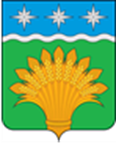 КЕМЕРОВСКАЯ ОБЛАСТЬ - КУЗБАСССовет народных депутатов Юргинского муниципального округапервого созывадвадцать шестое заседаниеРЕШЕНИЕот 30 июня 2021 года № 130 - НАОб отмене отдельных муниципальных правовых актов Совета народных депутатов Тальского сельского поселенияВ соответствии с Законом Кемеровской области-Кузбасса от 05.08.2019 №68-ОЗ «О преобразовании муниципальных образований», руководствуюсь решением Совета народных депутатов Юргинского муниципального округа от 26.12.2019 №13 «О вопросах правопреемства», статьей 61 Устава Юргинского муниципального округа, Совет народных депутатов Юргинского муниципального округаРЕШИЛ:1. Отменить отдельные муниципальные правовые акты Совета народных депутатов Тальского сельского поселения согласно приложению.2. Настоящее решение опубликовать в газете «Юргинские ведомости» и разместить в информационно - телекоммуникационной сети «Интернет» на официальном сайте администрации Юргинского муниципального округа.3. Настоящее решение вступает в силу после его официального опубликования в газете «Юргинские ведомости».4. Контроль за исполнением решения возложить на постоянную комиссию Совета народных депутатов Юргинского муниципального округа социальным вопросам, правопорядку и соблюдению законности.Приложениек решению Совета народных депутатовЮргинского муниципального округаот 30 июня 2021 года № 130 - НАОтменить следующие муниципальные правовые акты Совета народных депутатов Тальского сельского поселения:Председатель Совета народных депутатов Юргинского муниципального округаИ.Я.БережноваГлава Юргинского муниципального округа30 июня 2021 годаД.К.Дадашов№ДатаНаименование решения Совета народных депутатов Тальского сельского поселения16/11-рс02.07.2019Об осуществлении органами местного самоуправления Тальского сельского поселения мероприятий в сфере профилактики правонарушений17/12-рс02.07.2019О внесении изменений в решение Совета народных депутатов от 24.04.2018 № 9/6-рс «Об утверждении Положения о порядке оплаты труда главы Тальского сельского поселения»23/14-рс02.10.2014Об установлении размеров должностных окладов, ежемесячных и иных дополнительных выплат муниципальным служащим Тальского сельского поселения25/16-рс02.10.2014Об утверждении Положения о Добровольной народной дружине по охране общественного порядка на территории Тальского сельского поселения6/1-рс06.03.2012Об утверждении Положения о денежном содержании лиц, замещающих муниципальные должности муниципальной службы Тальского сельского поселения.7/2-рс06.03.2013Об утверждении годового отчета по исполнению бюджета Тальского сельского поселения за 2012 год21/11-рс08.12.2008Об установлении ежемесячного денежного вознаграждения Главе Тальской сельской территории и утверждении положения о порядке оплаты труда и предоставления гарантий Главе Тальской сельской территории11/5-рс08.12.2015Об утверждении Положения о порядке представления гражданами, претендующими на замещение муниципальных должностей Тальского сельского поселения, сведений о доходах, об имуществе и обязательствах имущественного характера и лицами, замещающими муниципальные должности Тальского сельского поселения, сведений о доходах, об имуществе и обязательствах имущественного характера и сведений о расходах1/1-рс09.01.2018О внесении изменения в Решение Совета народных депутатов Тальского сельского поселения от 28.12.2017г. № 25/17-рс « Об утверждении бюджета Тальского сельского поселения на 2018 год и плановый период 2019-2020 гг.»1009.04.2009О принятии Положения «О добровольной пожарной охране на территории МУ «Администрации Тальской сельской территории»11/8-рс09.04.2009Об утверждении комплексной программы-прогноза развития экономической и социальной сферы Тальской сельской территории9/7-рс09.04.2009О внесении дополнений в решение Тальского сельского Совета народных депутатов от 29.12.2008г. № 25/14-рс «Об утверждении бюджета Тальской сельской территории на 2009 год и плановый период 2010 2011годов».1/110.01.2012О внесении изменений и дополнений в решение Совета народных депутатов Тальского сельского поселения от 26.12.2011 г. №11/6 «О бюджете Тальского сельского поселении на 2012 и плановый период 2013-2014 гг»14/4-рс10.05.2013О внесении изменений и дополнений в бюджет Тальского сельского поселения на 2013 год и плановый период 2014-2015 гг.17/7-рс10.05.2013Об утверждении Положения о порядке представления гражданами, претендующими на замещение должностей муниципальной службы Тальского сельского поселения, сведений о доходах, об имуществе и обязательствах имущественного характера и лицами, замещающими должности муниципальной службы Тальского сельского поселения, сведений о доходах, об имуществе и обязательствах имущественного характера и сведений о расходах17/10-рс10.07.2014Об утверждении Порядка назначения и проведения опроса граждан на территории Тальского сельского поселения18/11-рс10.07.2014О внесении изменений и дополнений в решение Совета народных депутатов Тальского сельского поселения от 25.12.2013 №33/7-рс «О передаче осуществления части полномочий органам местного самоуправления Юргинского муниципального района»10/7-рс11.05.2018Об утверждении годового отчета по исполнению бюджета Тальского сельского поселения за 2017 год21/13-рс12.09.2014 О внесении изменений в решение Совета народных депутатов Тальского сельского поселения от 28 декабря 2012г. №22/25-рс «Об установлении размеров должностных окладов, ежемесячных и иных дополнительных выплат муниципальным служащим Тальского сельского поселения. Об утверждении положения о денежном содержании лиц замещающих муниципальные службы Тальского сельского поселения и об утверждении Положения по составлению договора дарения, лиц замещающих муниципальные службы Тальского сельского поселения»3/2-рс13.04.2018О внесении изменения в Решение Совета народных депутатов Тальского сельского поселения от 28.12.2016г. № 22/12-рс « Об утверждении бюджета Тальского сельского поселения на 2017 год и плановый период 2018-2019 гг.»9/3-рс15.03.2013 О порядке определения прилегающих территорий на которых не допускается розничная продажа алкогольной продукции18/7-рс15.07.2013О внесении изменений и дополнений в бюджет Тальского сельского поселения на 2013 год и плановый период 2014-2015 гг.26/18-рс15.11.2019О внесении изменений и дополнений в Решение Совета народных депутатов Тальского сельского поселения от 27.12.2018г. № 18/12-рс « Об утверждении бюджета Тальского сельского поселения на 2019 год и на плановый период 2020 и 2021 годов»31/19-рс15.12.2014О внесении изменений и дополнений в решение Совета народных депутатов Тальского сельского поселения от 25.12.2013 №33/17-рс «О передаче осуществления части полномочий органам местного самоуправления Юргинского муниципального района»32/20-рс15.12.2014Об утверждении Положения «О порядке организации и проведения публичных слушаний на территории Тальского сельского поселения»33/21-рс15.12.2014Об утверждении правил передачи подарков, полученных главой муниципального образования Тальское сельское поселение, лицами, замещающими муниципальные должности в муниципальном образовании Тальское сельское поселение на постоянной основе, в связи с протокольными мероприятиями, служебными командировками и другими официальными мероприятиями7/5рс16.02.2007Об утверждении положения «О сходах граждан»7-рс16.02.2007Об утверждении Положения о порядке организации сбора, вывоза бытовых и промышленных отходов на Тальской сельской территории10/7-рс16.03.2010Об установлении размеров должностных окладов, ежемесячных и иных дополнительных выплат муниципальным служащим Тальского сельского поселения и об утверждении положения о денежном содержании лиц, замещающих муниципальные должности муниципальной службы Тальского сельского поселения8/5-рс16.03.2010О внесении изменений и дополнений в решение Тальского сельского Совета народных депутатов от 25.12.2009г № 38/17 рс «Об утверждении бюджета Тальского сельского поселения на 2010 год и плановый период 2011-2012 гг.»9/6-рс16.03.2010Об утверждении Положения о сохранении, использовании и популяризации объектов культурного наследия (памятников истории и культуры), находящихся в собственности муниципального образования «Тальское сельское поселение», охране объектов культурного наследия (памятников истории и культуры) местного (муниципального) значения, расположенных на территории муниципального образования «Тальское сельское поселение»11-рс16.06.2007Об утверждении Положения «Об организации общественных работ на территории муниципального образования»18-рс17.11.2006О введении земельного налога на территории МО «Тальская сельская территория11/317.11.2010О внесении изменений и дополнений в решение Тальского сельского Совета народных депутатов от 25.12.2009 г. №38/17 рс «Об утверждении бюджета Тальской сельской территории на 2010 год и плановый период 2011-2012 гг. во втором чтении»4/2-рс18.01.2012О внесении изменений и дополнений в решение Совета народных депутатов Тальского сельского поселения от 26.12.2011 г. №11/6 «О бюджете Тальского сельского поселении на 2012 и плановый период 2013-2014 гг»12/6-рс18.12.2015Об утверждении Положения о муниципальной службе в органах местного самоуправления Тальского сельского поселения4-рс19.02.2007Об утверждении положения «Об обеспечении условий для развития на Тальской сельской территории массовой физической культуры и спорта»8-рс19.12.2005О принятии Положения о порядке организации и проведения публичных слушаний10-рс20.03.2006О принятии Положения «О добровольной пожарной охране на территории МУ «Администрации Тальской сельской территории»11-рс20.03.2006О принятии Положения «Об обеспечении первичных мер пожарной безопасности в границах МУ «Администрации Тальской сельской территории»3рс20.03.2007Об утверждении положения «О реализации молодежной политики в Тальской сельской территории»13/9-рс20.06.2018О внесении изменений в решение Совета народных депутатов Тальского сельского поселения от 23.11.2015 № 8/3-рс «Об установлении на территории муниципального образования Тальское сельское поселение налога на имущество физических лиц»»22/10-рс21.11.2013Об утверждении положения о бюджетном процессе в Тальском сельском поселении7/2-рс22.04.2015Об утверждении годового отчета по исполнению бюджета Тальского сельского поселения за 2014 год9/6-рс23.05.2014Об утверждении Положения о денежном содержании лиц, замещающих муниципальные должности муниципальной службы Тальского сельского поселения4/2-рс24.03.2017Об утверждении Положения о денежном содержании муниципальных служащих Тальского сельского поселения и установлении должностных размеров окладов и ежемесячных выплат.6/4-рс24.03.2017Об утверждении Положения о пенсиях за выслугу лет лицам, замещавшим муниципальные должности Тальского сельского поселения и должности муниципальной службы Тальского сельского поселения.7/5-рс24.03.2017О внесении изменения в Решение Совета народных депутатов Тальского сельского поселения от 25.12.2015г. № 13/7-рс «Об утверждении бюджета Тальского сельского поселения на 2016 год»8/5-рс24.04.2018Об установлении ежемесячного денежного вознаграждения главе Тальского сельского поселения9/6-рс24.04.2018Об утверждении Положения о порядке оплаты труда главы Тальского сельского поселения12/7-рс24.05.2019Об утверждении Положения о муниципальных программах в Тальском сельском поселении13/8-рс24.05.2019Об утверждении Порядка получения муниципальными служащими Тальского сельского поселения разрешения представителя нанимателя участвовать на безвозмездной основе в управлении некоммерческими организациями в качестве единоличного исполнительного органа или вхождения в состав их коллегиальных органов управления14/9-рс24.05.2019Об утверждении годового отчета по исполнению бюджета Тальского сельского поселения за 2018 год22/11-рс24.12.2012Об утверждении Правил благоустройства территории Тальского сельского поселения1/1-рс25.01.2019Об установлении ежемесячного денежного вознаграждения главе Тальского сельского поселения2/2-рс25.01.2019Об установлении размеров должностных окладов, ежемесячных и иных дополнительных выплат муниципальным служащим Тальского сельского поселения3/3-рс25.01.2019О внесении изменений и дополнений в Решение Совета народных депутатов Тальского сельского поселения от 27.12.2018г. № 18/12-рс « Об утверждении бюджета Тальского сельского поселения на 2019 год и на плановый период 2020 и 2021 годов5/4-рс25.02.2010Об утверждении годового отчета об исполнении бюджета Тальского сельского поселения за 2009 год3/2-рс25.03.2014О внесении изменений в бюджетную роспись по расходам исполнения бюджета в 2014году4/3-рс25.03.2014О внесении изменений в решение Совета народных депутатов Тальского сельского поселения от 21.11.2013 № 21/9-рс «О введении в действие на территории муниципального образования – Тальское сельское поселение налога на имущество физических лиц»27/19-рс25.12.2019О внесении изменений и дополнений в Решение Совета народных депутатов Тальского сельского поселения от 27.12.2018г. № 18/12-рс « Об утверждении бюджета Тальского сельского поселения на 2019 год и на плановый период 2020 и 2021 годов»2/2-рс27.02.2009Об утверждении положения «О порядке назначения и проведения собрания граждан, конференции граждан (собрания делегатов)»3/3-рс27.02.2009О внесении дополнений в решение Тальского сельского Совета народных депутатов от 29.12.2008 г. № 25/14-рс «Об утверждении бюджета Тальской сельской территории на 2009 год и плановый период 2010 и 2011 годов»11/8-рс27.05.2016Об утверждении годового отчета по исполнению бюджета Тальского сельского поселения за 2015 год14/8-рс27.06.2014Об отмене Решения Тальского сельского Совета народных депутатов от 29.07.2008г. № 13/7-рс «Об утверждении положения «О похоронном деле и об организации ритуальных услуг на Тальской сельской территории»17/12-рс27.10.2017О внесении изменения в Решение Совета народных депутатов Тальского сельского поселения от 28.12.2016г. № 22/12-рс « Об утверждении бюджета Тальского сельского поселения на 2017 год и плановый период 2018-2019 гг.»19/14-рс27.10.2017О внесении изменений в решение Совета народных депутатов Тальского сельского поселения от 08.12.2015 № 11/5-рс «Об утверждении Положения о порядке представления гражданами, претендующими на замещение муниципальных должностей Тальского сельского поселения, сведений о доходах, об имуществе и обязательствах имущественного характера и лицами, замещающими муниципальные должности Тальского сельского поселения, сведений о доходах, об имуществе и обязательствах имущественного характера и сведений о расходах»41/23-рс27.12.2007О внесении изменений и дополнений в Решение Тальского сельского Совета народных депутатов от 06.12.2006г. № 47/19-рс «О бюджете Тальской сельской территории на 2007 год» (в редакции решение Тальского сельского Совета народных депутатов от 16.02.2007г.№ 4/2-рс)20/14-рс27.12.2018О внесении изменений и дополнений в Решение Совета народных депутатов Тальского сельского поселения от 28.12.2017г. № 25/17-рс « Об утверждении бюджета Тальского сельского поселения на 2018 год и плановый период 2019-2020 гг.»6/4-рс28.04.2014Об утверждении годового отчета по исполнению бюджета Тальского сельского поселения за 2013 год7/5-рс28.04.2014О ПРИНЯТИИ ПОЛОЖЕНИЯ "О ПОРЯДКЕ ОРГАНИЗАЦИИ И ПРОВЕДЕНИЯ ПУБЛИЧНЫХ СЛУШАНИЙ В СФЕРЕ ГРАДОСТРОИТЕЛЬНОЙ ДЕЯТЕЛЬНОСТИ В ТАЛЬСКОМ СЕЛЬСКОМ ПОСЕЛЕНИИ21/11-рс28.12.2016О внесении дополнений в Решение Совета народных депутатов Тальского сельского поселения от 25.12.2015г. № 13/7-рс «Об утверждении бюджета Тальского сельского поселения на 2016 год»26/18-рс28.12.2017Об утверждении Порядка проведения антикоррупционной экспертизы нормативных правовых актов и проектов нормативных правовых актов разработанных Советом народных депутатов Тальского сельского поселения27/19-рс28.12.2017Об отмене решения Совета народных депутатов Тальского сельского поселения от 12.09.2014 № 20/12-рс «Об утверждении Положения «Об организации ритуальных услуг и содержании мест захоронения на территории Тальского сельского поселения»30/22-рс28.12.2017Об утверждении Перечня автомобильных дорог общего пользования местного значения Тальского сельского поселения9/6-рс29.03.2016Об утверждении Положения о порядке проведения конкурса по отбору кандидатур на должность главы Тальского сельского поселения12/7-рс29.05.2017Об утверждении годового отчета по исполнению бюджета Тальского сельского поселения за 2016 год13/8-рс29.05.2017О внесении изменений в Правила землепользования и застройки Тальского сельского поселения утвержденное решением Совета народных депутатов Тальского сельского поселения от 24.12.2012г № 18/8-рс5/1-рс29.10.2015О внесении изменений в решение Совета народных депутатов Тальского сельского поселения от 21.11.2013 г №22/10-рс «Об утверждении Положения о бюджетном процессе в Тальском сельском поселении» и особенностях составления и утверждения проекта бюджета Тальского сельского поселения на 2016 год24/11-рс29.11.2013О внесении изменений в решение Совета народных депутатов Тальского сельского поселения от 26.12.2012г № 22/25-рс «Об установлении ежемесячного денежного вознаграждения главе Тальского сельского поселения и утверждении положения о порядке оплаты труда и предоставления гарантий главе Тальского сельского поселения»6/4рс30.04.2008О внесении изменений и дополнений в Решение Тальского сельского Совета народных депутатов от 27.12.2007 г. №40/22-рс «О бюджете Тальской сельской территории на 2008 год и плановый период 2009-2010 гг.»15/10-рс30.05.2017О внесении дополнений в решение Совета народных депутатов Тальского сельского поселения от 28.12.2016 № 24/14-рс «О передаче части полномочий органам местного самоуправления Юргинского муниципального района».7-рс30.07.2008Об утверждении положения «Об организации ритуальных услуг и содержании мест захоронения на территории муниципального образования «Тальская сельская территория»29/12-рс30.10.2009Об утверждении Положения о Ревизионной комиссии Тальского сельского Совета народных депутатов30/13-рс30.10.2009Об утверждении Положения о муниципальном земельном контроле на Тальской сельской территории16/11-рс30.10.2018О внесении изменений и дополнений в Решение Совета народных депутатов Тальского сельского поселения от 28.12.2017г. № 25/17-рс « Об утверждении бюджета Тальского сельского поселения на 2018 год и плановый период 2019-2020 гг.»12-рс31.03.2006О принятии Положения «О порядке участия в межмуниципальном сотрудничестве Тальской сельской территории»